<Inserta aquí el logotipo de tu empresa. Aplica tu personalización de marca (fuentes, colores, ilustraciones o imágenes) al resto del documento como consideres necesario.><Inserta aquí el logotipo de tu empresa. Aplica tu personalización de marca (fuentes, colores, ilustraciones o imágenes) al resto del documento como consideres necesario.><Inserta aquí el logotipo de tu empresa. Aplica tu personalización de marca (fuentes, colores, ilustraciones o imágenes) al resto del documento como consideres necesario.><Inserta aquí el logotipo de tu empresa. Aplica tu personalización de marca (fuentes, colores, ilustraciones o imágenes) al resto del documento como consideres necesario.><Inserta aquí el logotipo de tu empresa. Aplica tu personalización de marca (fuentes, colores, ilustraciones o imágenes) al resto del documento como consideres necesario.>Chat, llamadas y reuniones para los equipos de trabajo actualesChat, llamadas y reuniones para los equipos de trabajo actualesChat, llamadas y reuniones para los equipos de trabajo actualesChat, llamadas y reuniones para los equipos de trabajo actualesChat, llamadas y reuniones para los equipos de trabajo actuales<Saludo opcional>Hoy publicamos Microsoft Teams, el área de trabajo basada en chats de Office 365 que permite mantener conversaciones, organizar reuniones, compartir archivos, colaborar en documentos y trabajar en equipo en toda la organización. Teams te ayuda a trabajar con una experiencia de conversación natural y reúne todo lo que necesitas en un mismo lugar. Además, está disponible en todo momento y en cualquier dispositivo. Estamos seguros de que te encantará trabajar en Teams. Para empezar a usarlo, sigue los pasos que se indican a continuación.Descubrir Teams »<Saludo opcional>Hoy publicamos Microsoft Teams, el área de trabajo basada en chats de Office 365 que permite mantener conversaciones, organizar reuniones, compartir archivos, colaborar en documentos y trabajar en equipo en toda la organización. Teams te ayuda a trabajar con una experiencia de conversación natural y reúne todo lo que necesitas en un mismo lugar. Además, está disponible en todo momento y en cualquier dispositivo. Estamos seguros de que te encantará trabajar en Teams. Para empezar a usarlo, sigue los pasos que se indican a continuación.Descubrir Teams »<Saludo opcional>Hoy publicamos Microsoft Teams, el área de trabajo basada en chats de Office 365 que permite mantener conversaciones, organizar reuniones, compartir archivos, colaborar en documentos y trabajar en equipo en toda la organización. Teams te ayuda a trabajar con una experiencia de conversación natural y reúne todo lo que necesitas en un mismo lugar. Además, está disponible en todo momento y en cualquier dispositivo. Estamos seguros de que te encantará trabajar en Teams. Para empezar a usarlo, sigue los pasos que se indican a continuación.Descubrir Teams »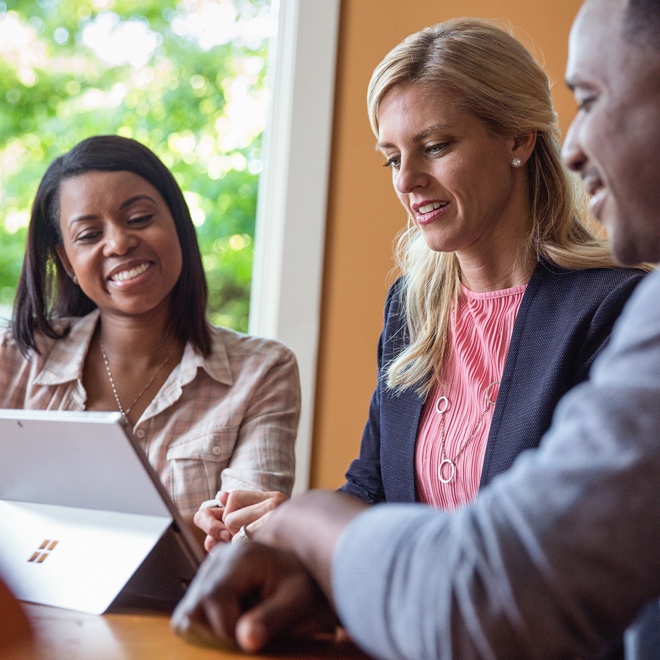 EmpecemosEmpecemosEmpecemosEmpecemosEmpecemos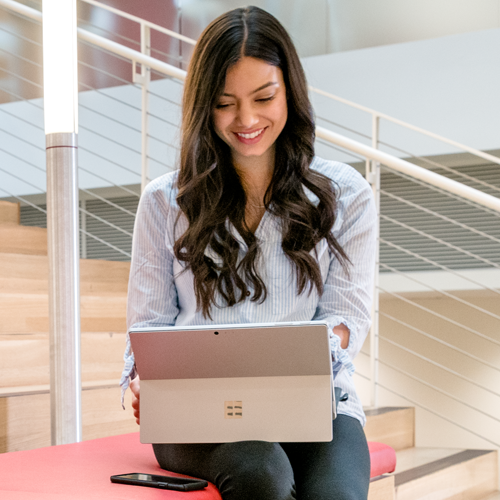 1. Inicia sesión en Microsoft TeamsVe a https://teams.microsoft.com e inicia sesión con tu cuenta.Realizar un paseo interactivo »1. Inicia sesión en Microsoft TeamsVe a https://teams.microsoft.com e inicia sesión con tu cuenta.Realizar un paseo interactivo »1. Inicia sesión en Microsoft TeamsVe a https://teams.microsoft.com e inicia sesión con tu cuenta.Realizar un paseo interactivo »2. Reúne a tu equipoMira el vídeo para ver cómo puede ayudarte Microsoft Teams a ti y a tu equipo. Descubre cómo empezar a usarlo, unirte a un canal, chatear con compañeros de trabajo de forma individual o en grupo y empezar una reunión. ¿Necesitas más ayuda?Guía de inicio rápido »2. Reúne a tu equipoMira el vídeo para ver cómo puede ayudarte Microsoft Teams a ti y a tu equipo. Descubre cómo empezar a usarlo, unirte a un canal, chatear con compañeros de trabajo de forma individual o en grupo y empezar una reunión. ¿Necesitas más ayuda?Guía de inicio rápido »2. Reúne a tu equipoMira el vídeo para ver cómo puede ayudarte Microsoft Teams a ti y a tu equipo. Descubre cómo empezar a usarlo, unirte a un canal, chatear con compañeros de trabajo de forma individual o en grupo y empezar una reunión. ¿Necesitas más ayuda?Guía de inicio rápido »2. Reúne a tu equipoMira el vídeo para ver cómo puede ayudarte Microsoft Teams a ti y a tu equipo. Descubre cómo empezar a usarlo, unirte a un canal, chatear con compañeros de trabajo de forma individual o en grupo y empezar una reunión. ¿Necesitas más ayuda?Guía de inicio rápido »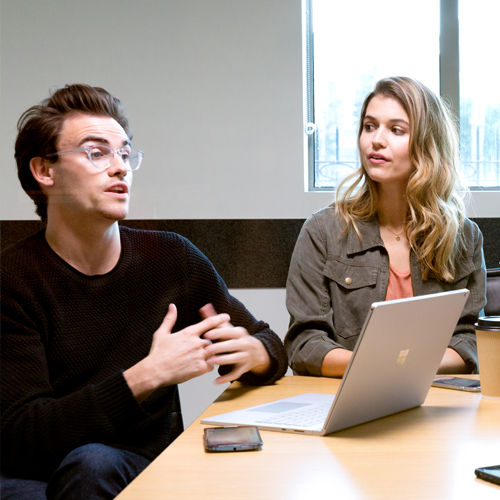 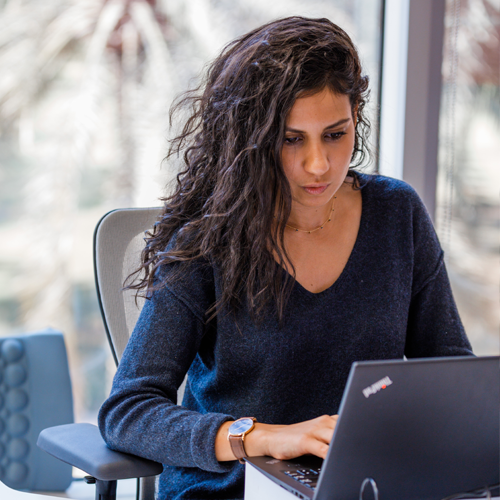 3. Inicia una conversación nuevaSi quieres presentar al equipo una idea o un tema nuevos, puedes iniciar una conversación nueva. Comparte un documento del proyecto para recibir comentarios. Programa una reunión de Skype con audio, vídeo y pantalla compartidos. O simplemente diviértete con un emoji o un meme. Mira el vídeo de la derecha para obtener más información.Ayuda paso a paso »3. Inicia una conversación nuevaSi quieres presentar al equipo una idea o un tema nuevos, puedes iniciar una conversación nueva. Comparte un documento del proyecto para recibir comentarios. Programa una reunión de Skype con audio, vídeo y pantalla compartidos. O simplemente diviértete con un emoji o un meme. Mira el vídeo de la derecha para obtener más información.Ayuda paso a paso »3. Inicia una conversación nuevaSi quieres presentar al equipo una idea o un tema nuevos, puedes iniciar una conversación nueva. Comparte un documento del proyecto para recibir comentarios. Programa una reunión de Skype con audio, vídeo y pantalla compartidos. O simplemente diviértete con un emoji o un meme. Mira el vídeo de la derecha para obtener más información.Ayuda paso a paso »IntroducciónYa tienes acceso a Microsoft Teams como parte de Office 365.Empezar a usar Microsoft Teams »IntroducciónYa tienes acceso a Microsoft Teams como parte de Office 365.Empezar a usar Microsoft Teams »IntroducciónYa tienes acceso a Microsoft Teams como parte de Office 365.Empezar a usar Microsoft Teams »IntroducciónYa tienes acceso a Microsoft Teams como parte de Office 365.Empezar a usar Microsoft Teams »IntroducciónYa tienes acceso a Microsoft Teams como parte de Office 365.Empezar a usar Microsoft Teams »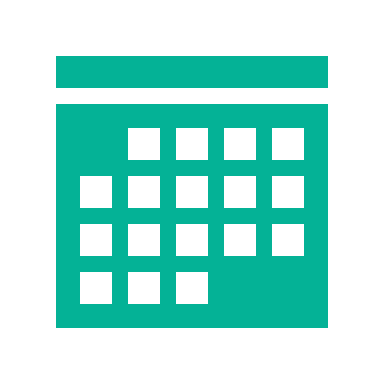 Únete a nosotros el <escribe la fecha> para obtener sugerencias sobre cómo empezar a usar Microsoft Teams.Más información »Únete a nosotros el <escribe la fecha> para obtener sugerencias sobre cómo empezar a usar Microsoft Teams.Más información »Únete a nosotros el <escribe la fecha> para obtener sugerencias sobre cómo empezar a usar Microsoft Teams.Más información »Únete a nosotros el <escribe la fecha> para obtener sugerencias sobre cómo empezar a usar Microsoft Teams.Más información »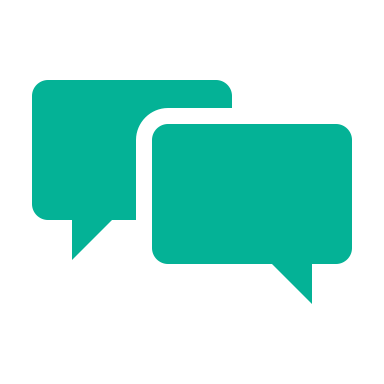 Comparte tus preguntas o tus comentarios. Estamos aquí para ayudarte.<Inserta un alias de correo electrónico, un vínculo de un grupo de Yammer o personaliza esta sección con más información.>Comparte tus preguntas o tus comentarios. Estamos aquí para ayudarte.<Inserta un alias de correo electrónico, un vínculo de un grupo de Yammer o personaliza esta sección con más información.>Comparte tus preguntas o tus comentarios. Estamos aquí para ayudarte.<Inserta un alias de correo electrónico, un vínculo de un grupo de Yammer o personaliza esta sección con más información.>Comparte tus preguntas o tus comentarios. Estamos aquí para ayudarte.<Inserta un alias de correo electrónico, un vínculo de un grupo de Yammer o personaliza esta sección con más información.>Explora los recursos de aprendizajeExplora los recursos de aprendizajeExplora los recursos de aprendizajeExplora los recursos de aprendizajeExplora los recursos de aprendizaje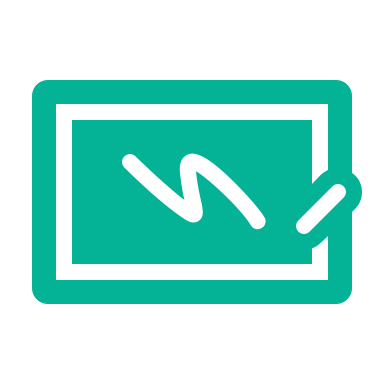 Empezar a usar Teams »Incorporar a los equipos »Explorar recursos de aprendizaje »Trucos y sugerencias »Empezar a usar Teams »Incorporar a los equipos »Explorar recursos de aprendizaje »Trucos y sugerencias »Empezar a usar Teams »Incorporar a los equipos »Explorar recursos de aprendizaje »Trucos y sugerencias »Empezar a usar Teams »Incorporar a los equipos »Explorar recursos de aprendizaje »Trucos y sugerencias »